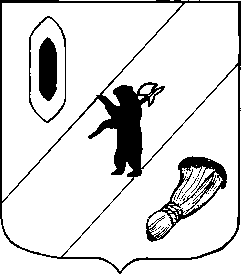 АДМИНИСТРАЦИЯ  ГАВРИЛОВ-ЯМСКОГОМУНИЦИПАЛЬНОГО  РАЙОНАПОСТАНОВЛЕНИЕот 30.10.2019   № 1184 Об утверждении Порядка оценкиналоговых расходов Гаврилов-Ямского муниципального района и формированияперечня налоговых расходов Гаврилов-Ямского муниципального района(в редакции постановления Администрации Гаврилов-Ямского муниципального района от 11.02.2021 №134, от 07.09.2021 №752)В соответствии со  статьёй 174.3 Бюджетного кодекса Российской Федерации, постановлением Правительства Российской Федерации от 22 июня 2019 г. №796 «Об общих требованиях к оценке налоговых расходов субъектов Российской Федерации и муниципальных образований», руководствуясь статьей 26 Устава Гаврилов-Ямского муниципального района Ярославской области,АДМИНИСТРАЦИЯ МУНИЦИПАЛЬНОГО РАЙОНА ПОСТАНОВЛЯЕТ:1. Утвердить прилагаемый Порядок оценки налоговых расходов Гаврилов-Ямского муниципального района и формирования перечня налоговых расходов Гаврилов-Ямского муниципального района.2. Кураторам налоговых расходов разработать и утвердить по согласованию с Управлением финансов администрации Гаврилов-Ямского муниципального района методики оценки эффективности налоговых расходов Гаврилов-Ямского муниципального района.3. Признать утратившими силу постановления Администрации Гаврилов-Ямского муниципального района:- от  26.06.2009 № 992 «Об утверждении Порядка оценки бюджетной и социальной эффективности предоставленных (планируемых к предоставлению) налоговых льгот»;- от 21.05.2019 №553 «Об утверждении Порядка формирования перечня налоговых расходов Гаврилов-Ямского муниципального района».4. Контроль за исполнением постановления возложить на заместителя Главы Администрации муниципального района – начальника Управления финансов Баранову Е.В.5. Постановление разместить на официальном сайте Администрации муниципального района в сети Интернет.6. Постановление вступает в силу с 01 января 2020 года.Глава Администрации муниципального района                                                              А.А. КомаровУТВЕРЖДЕНПостановлением Администрации муниципального районаот   30.10.2019     № 1184( в редакции постановления Администрации Гаврилов-Ямского муниципального района от 11.02.2021 №134)ПОРЯДОК
оценки налоговых расходов Гаврилов-Ямского муниципального района и формирования перечня налоговых расходов Гаврилов-Ямского муниципального районаI. Общие положения1. Порядок оценки налоговых расходов Гаврилов-Ямского муниципального района и формирования перечня налоговых расходов Гаврилов-Ямского муниципального района (далее Порядок) определяет последовательность действий органов местного самоуправления Гаврилов-Ямского муниципального района:- при проведении ежегодной оценки налоговых расходов Гаврилов-Ямского муниципального района,- при подготовке заключений (рекомендаций) по вопросам установления, продления и отмены налоговых расходов, освобождений и иных преференций, предусмотренных в качестве мер муниципальной поддержки в соответствии с целями муниципальных программ Гаврилов-Ямского муниципального района и (или) целями социально-экономического политики Гаврилов-Ямского района (далее- налоговые льготы).2. Оценка налоговых расходов Гаврилов-Ямского муниципального района производится в целях обеспечения контроля результативности налоговых расходов и их соответствия общественным интересам. Оценка налоговых расходов направлена на оптимизацию перечня действующих налоговых расходов, а также обеспечение оптимального выбора объектов для предоставления муниципальной поддержки в форме установления налоговых льгот. 3. Используемые в Порядке понятия и термины употребляются в значениях, определяемых Налоговым кодексом Российской Федерации и общими требованиями к оценке налоговых расходов муниципальных образований, утвержденными постановлением Правительства Российской Федерации от 22 июня 2019 г. №796 «Об общих требованиях к оценке налоговых расходов субъектов Российской Федерации и муниципальных образований» (далее – общие требования к оценке налоговых расходов).4. Результаты оценки налоговых расходов используются для:- разработки основных направлений бюджетной и налоговой политики Гаврилов-Ямского муниципального района;-оценки эффективности реализации муниципальных программ Гаврилов-Ямского муниципального района;- разработки проекта бюджета муниципального района на очередной финансовый год и на плановый период;- своевременного принятия мер по отмене неэффективных налоговых расходов;- разработки предложений по совершенствованию мер поддержки отдельных категорий налогоплательщиков;- представления ежегодной информации об оценке налоговых расходов Гаврилов-Ямского муниципального района в Департамент финансов Ярославской области.II. Формирование информации о нормативных, целевых и фискальных характеристиках налоговых расходов Гаврилов-Ямского муниципального района5. Формирование информации для ежегодной оценки налоговых расходов Гаврилов-Ямского муниципального района.		5.1. Нормативные характеристики налоговых расходов Гаврилов-Ямского муниципального района для оценки налоговых расходов формирует Управление финансов администрации Гаврилов-Ямского муниципального района (далее - управление). 		5.2. Управление до 01 февраля направляет в Межрайонную Федеральную налоговую службу №2 по Ярославской области сведения о категориях плательщиков с указанием обуславливающих соответствующие налоговые расходы нормативных правовых актов Гаврилов-Ямского муниципального района, в том числе действовавших в отчетном году и в году, предшествующем отчетному, и иной информации, предусмотренной приложением к общим требованиям к оценке налоговых расходов.		5.3. Управление до 15 апреля обобщает полученные из Межрайонной Федеральной налоговой службы №2 по Ярославской области сведения, предусмотренные общими требованиями к оценке налоговых расходов, формирует их в разрезе кураторов налоговых расходов в соответствии с перечнем налоговых расходов Гаврилов-Ямского муниципального района и направляет кураторам налоговых расходов для оценки эффективности налоговых расходов.		5.4. Кураторы налоговых расходов осуществляют оценку эффективности налоговых расходов и до 15 апреля представляют в управление следующую информацию:              (в ред. постановления Администрации Гаврилов-Ямского муниципального района от 07.09.2021 №752)		-цель предоставления налоговых льгот;		-показатель достижения целей муниципальной программы Гаврилов-Ямского муниципального района и (или) социально-экономической политики Гаврилов-Ямского муниципального района в связи с предоставлением налоговых льгот;- код вида экономической деятельности (по общероссийскому классификатору видов экономической деятельности), к которому относится налоговый расход (если налоговый расход обусловлен налоговыми льготами для отдельных видов экономической деятельности);		- результат оценки эффективности налогового расхода;		-оценка совокупного бюджетного эффекта для стимулирующих налоговых расходов;		-выводы о целесообразности установления, продления или отмены налоговых льгот;	         5.5. Управление обобщает сведения, указанные в подпунктах 5.1, 5.2, 5.4 данного пункта, и до 01 июня представляет их в Департамент финансов Ярославской области.		5.6. Управление в течение 3-х рабочих дней после получения из налоговой службы сведений, установленных общими требованиями к оценке налоговых расходов, направляет их кураторам налоговых расходов для сверки  ранее представленной информации. 		5.7. Кураторы налоговых расходов до 01 августа при необходимости представляют в управление уточненные сведения, указанные в подпункте 5.6 данного пункта.	5.8. Управление до 20 августа при необходимости представляет в Департамент финансов Ярославской области уточненную информацию согласно приложению к общим требованиям к оценке налоговых расходов.6. Формирование информации для оценки налоговых расходов при рассмотрении предложений об установлении новых видов налоговых расходов.  6.1.Для рассмотрения вопроса об установлении с очередного финансового года новых видов налоговых расходов органы местного самоуправления муниципального района, курирующие соответствующую сферу деятельности, осуществляют мониторинг финансовых и количественных показателей деятельности потенциальных получателей налоговых льгот и до 10 апреля представляют в управление следующие сведения:- о количестве налогоплательщиков – потенциальных получателей налоговых льгот;  - суммах выпадающих доходов бюджета муниципального района в результате установления налоговых льгот по видам налогов за отчетный, предшествующий отчетному, текущий и очередной годы;- объеме поступлений налогов в бюджет муниципального района (с разбивкой по видам налогов) за отчетный, предшествующий отчетному, текущий и очередной годы;- о численности, заработной плате работников;- о формах и размерах поддержки из бюджета муниципального района;- предложения о целесообразности установления налоговых льгот;- сведения о цели предоставления налоговых льгот в соответствии с целями муниципальных программ Гаврилов-Ямского муниципального района и (или) целями социально-экономической политики Гаврилов-Ямского муниципального района;- целевой показатель (индикатор) эффективности налогового расхода.Указанная информация должна базироваться на данных налоговой, статистической, финансовой отчетности, а также иной информации, полученной от налогоплательщика.Форма мониторинга финансовых и количественных показателей деятельности потенциальных получателей приведена в приложении 1 к Порядку.6.2. Информация, указанная в подпункте 6.1, представляется в следующем объеме:при общем количестве организаций и индивидуальных предпринимателей, относящихся к категории, рассматриваемой для установления налогового расхода, до 10 единиц - по всем организациям и индивидуальным предпринимателям;при их количестве от 10 до 30 - не менее чем по 75 процентам организаций и индивидуальных предпринимателей;при их количестве от 30 до 100 - не менее чем по 50 процентам организаций и индивидуальных предпринимателей;при их количестве от 100 до 200 - не менее чем по 30 процентам организаций и индивидуальных предпринимателей;при общем их количестве, равном 200  и более - не менее чем по 50 организациям и индивидуальным предпринимателям.6.3. На основании сведений, представленных в соответствии с подпунктом 6.1 данного пункта, управление готовит информацию для рассмотрения вопроса установления налоговых льгот на заседании Комиссии по предоставлению налоговых льгот при Администрации муниципального района.6.4. При рассмотрении вопроса установления налоговых льгот в текущем финансовом году информация, указанная в подпункте 6.1 данного пункта, предоставляется в управление в десятидневный срок со дня получения запроса от Комиссии по предоставлению налоговых льгот при Администрации муниципального района.III. Оценка эффективности налоговых расходов Гаврилов-Ямского муниципального района7. Оценка эффективности налоговых расходов Гаврилов-Ямского муниципального района  производится ежегодно по каждой категории налогоплательщиков.7.1. Оценка эффективности налоговых расходов Гаврилов-Ямского муниципального района  осуществляется куратором налогового расхода в сроки, установленные подпунктом 5.4 пункта 5 Порядка.7.2. Методики оценки эффективности налоговых расходов Гаврилов-Ямского муниципального района разрабатываются и утверждаются кураторами налоговых расходов по согласованию с управлением.7.3. Методика оценки эффективности налоговых расходов Гаврилов-Ямского муниципального района содержит описание процесса оценки целесообразности и результативности налоговых расходов в соответствии с критериями, установленными общими требованиями к оценке налоговых расходов. 7.4. Оценка эффективности налоговых расходов по отмененным на момент проведения оценки налоговым льготам (пониженным ставкам) не проводится. (в ред. постановления Администрации Гаврилов-Ямского муниципального района от 11.02.2021 №134)IV. Обобщение результатов оценки налоговых расходов Гаврилов-Ямского муниципального района8. Управление обобщает результаты оценки налоговых расходов Гаврилов-Ямского муниципального района и учитывает их при формировании основных направлений бюджетной и налоговой политики Гаврилов-Ямского муниципального района на предстоящий период в сроки, установленные планом-графиком разработки проекта бюджета муниципального района на очередной финансовый год и на плановый период.V. Порядок формирования перечня налоговых расходов Гаврилов-Ямского муниципального района9. В целях оценки налоговых расходов Гаврилов-Ямского муниципального района формируется перечень налоговых расходов Гаврилов-Ямского муниципального района.10. Управление формирует перечень налоговых расходов в порядке, определенным данным разделом Порядка, по форме, приведенной в приложении 2 к Порядку.11. Управление разрабатывает проект перечня налоговых расходов Гаврилов-Ямского муниципального района на очередной финансовый год и ежегодно до 01 сентября направляет указанный проект на согласование кураторам налоговых расходов Гаврилов-Ямского муниципального района, а также в иные структурные подразделения Администрации муниципального района, которые проектом перечня налоговых расходов Гаврилов-Ямского муниципального района предлагается закрепить в качестве кураторов налоговых расходов Гаврилов-Ямского муниципального района.12. Кураторы налоговых расходов Гаврилов-Ямского муниципального района в срок до 15 сентября текущего года рассматривают проект перечня налоговых расходов Гаврилов-Ямского муниципального района на предмет соответствия целей налоговых расходов Гаврилов-Ямского муниципального района целям муниципальных программ (подпрограмм муниципальных программ) Гаврилов-Ямского муниципального района и (или) целям социально-экономического развития Гаврилов-Ямского муниципального района, не относящимся к муниципальным программам (подпрограммам муниципальных программ) Гаврилов-Ямского муниципального района, и информируют управление о согласовании перечня налоговых расходов Гаврилов-Ямского муниципального района. В случае несогласия с распределением налоговых расходов Гаврилов-Ямского муниципального района кураторы налоговых расходов Гаврилов-Ямского муниципального района в срок, указанный в абзаце первом данного пункта, направляют в управление  предложения по уточнению распределения с указанием цели муниципальной программы (подпрограммы муниципальной программы) Гаврилов-Ямского муниципального района и (или) целей социально-экономического развития Гаврилов-Ямского муниципального района, а также  по изменению кураторов налоговых расходов Гаврилов-Ямского муниципального района, к которым необходимо отнести налоговые расходы Гаврилов-Ямского муниципального района. Предложения по изменению куратора налоговых расходов Гаврилов-Ямского муниципального района должны быть согласованы с предлагаемым куратором налоговых расходов Гаврилов-Ямского муниципального района. В случае если результаты рассмотрения не направлены в управление  в течение срока, указанного в абзаце первом данного пункта, проект перечня налоговых расходов Гаврилов-Ямского муниципального района считается согласованным.В случае если замечания к отдельным позициям проекта перечня налоговых расходов Гаврилов-Ямского муниципального района не содержат конкретных предложений по уточнению распределения налоговых расходов Гаврилов-Ямского муниципального района, проект перечня налоговых расходов Гаврилов-Ямского муниципального района считается согласованным в отношении соответствующих позиций.При наличии разногласий по проекту перечня налоговых расходов Гаврилов-Ямского муниципального района управление обеспечивает проведение согласительных совещаний с соответствующими структурными подразделениями Администрации Гаврилов-Ямского муниципального района до 25 сентября текущего финансового года.13. После завершения процедур, указанных в пункте 12 настоящего Порядка, перечень налоговых расходов Гаврилов-Ямского муниципального района считается сформированным и размещается на официальном сайте Администрации Гаврилов-Ямского муниципального района в информационно-телекоммуникационной сети «Интернет» не позднее 01 декабря текущего года.14. В случае изменения в текущем финансовом году состава налоговых расходов Гаврилов-Ямского муниципального района, внесения изменений в перечень муниципальных программ (подпрограмм муниципальных программ) Гаврилов-Ямского муниципального района, изменения полномочий структурных подразделений Администрации муниципального района, указанных в пункте 12 настоящего Порядка, затрагивающих перечень налоговых расходов Гаврилов-Ямского муниципального района, кураторы налоговых расходов Гаврилов-Ямского муниципального района в срок не позднее 10 рабочих дней с даты изменений направляют в управление информацию для уточнения перечня налоговых расходов Гаврилов-Ямского муниципального района. Управление вносит соответствующие изменения в перечень налоговых расходов Гаврилов-Ямского муниципального района и размещает перечень налоговых расходов Гаврилов-Ямского муниципального района на  официальном сайте Администрации Гаврилов-Ямского муниципального района в информационно-телекоммуникационной сети «Интернет» в течение 15 рабочих дней с даты получения указанной информации.Приложение 1к Порядку ФормаМониторинг финансовых и количественных показателей деятельности потенциальных получателей налоговых льгот, освобождений и иных преференций, предусмотренных в качестве мер поддержки из бюджета муниципального района в соответствии с целями муниципальных программ Гаврилов-Ямского муниципального района и (или) целями социально-экономической политики Гаврилов-Ямского муниципального района                                                                 Приложение № 2к ПорядкуПеречень налоговых расходов Гаврилов-Ямского муниципального района№п/пНаименование показателяПериодыПериодыПериодыПериоды№п/пНаименование показателягод, предшествующий отчетному годуотчетный годтекущий годочередной год1Объем налогов, уплаченных в бюджет муниципального района, тыс. руб.,в том числе:- налог на доходы физических лиц- акцизы- единый налог на вмененный доход- единый сельскохозяйственный налог- налог, взимаемый в связи с применением патентной системы налогообложения-налог на добычу полезных ископаемых2Объем налоговых льгот, тыс. руб.,в том числе по видам налогов:- единый налог на вмененный доход3Объем бюджетного финансирования, тыс. руб.4Среднесписочная численность персонала, чел.5Среднемесячная заработная плата, руб.6Выручка от продажи товаров, работ, услуг, тыс. руб.7Прибыль (убыток) до налогообложения, тыс. руб.№ п/пНалоговый расход (налоговая льгота, пониженные ставки, освобождения, иные  преференции по налогам) Гаврилов-Ямского МРКуратор налогового расхода Государственная программа (структурные элементы программы) и (или)  направление социально-экономического развития Гаврилов-Ямского МР в целях реализации которых установлен налоговый расходЦель государственной программы (структурных элементов программы) и (или) цель социально-экономического развития Гаврилов-Ямского МР, на достижение которой оказывает влияние налоговый расход12345